Special Union for the International Patent Classification
(IPC Union)
Committee of ExpertsForty-Sixth SessionGeneva, February 26 to 28, 2014draft agendaprepared by the SecretariatThe opening meeting will start on Wednesday, February 26, 2014, at 10 a.m., at the Headquarters of WIPO, 34, chemin des Colombettes, Geneva. [End of document]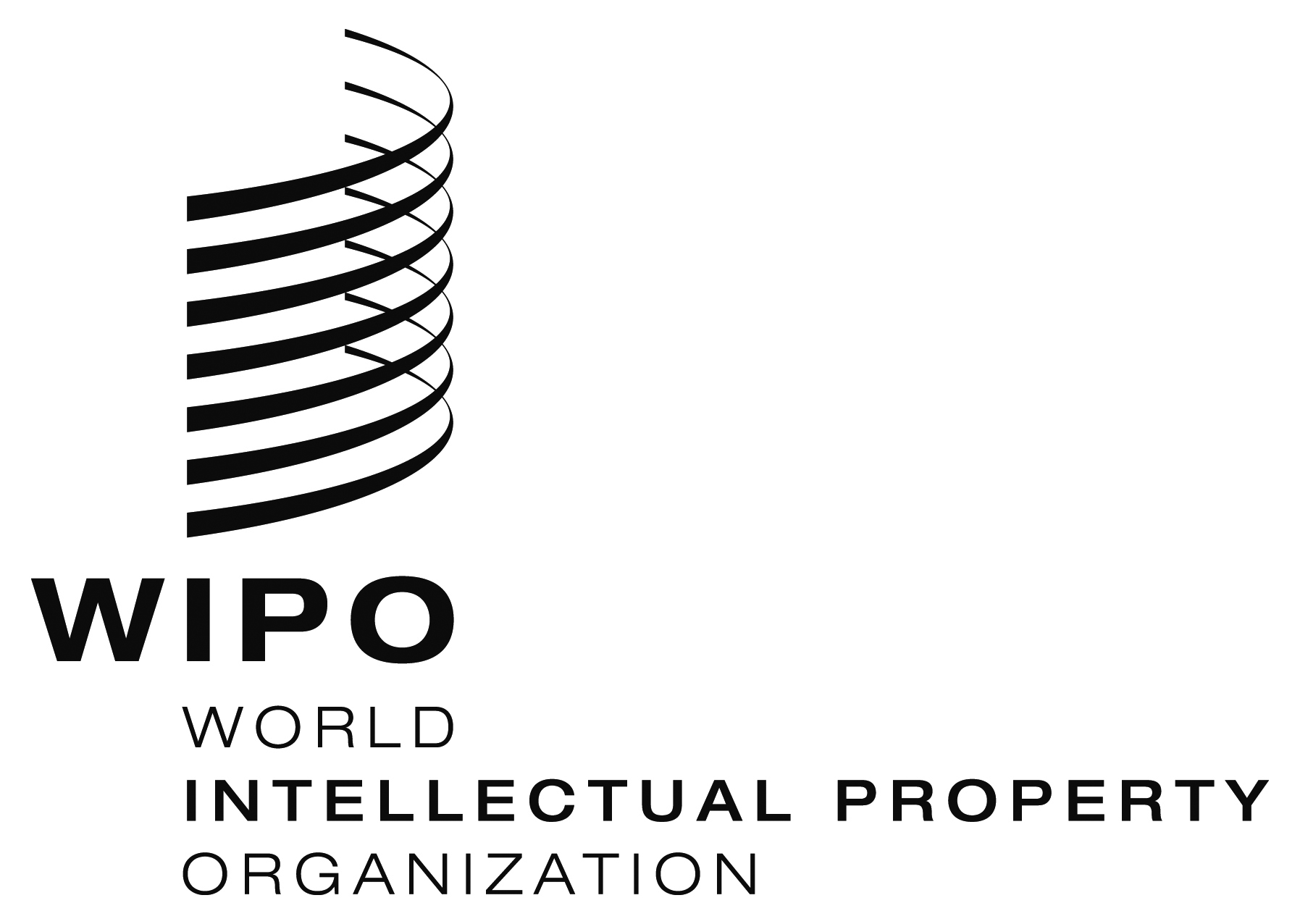 Eipc/ce/46/1 prov.    ipc/ce/46/1 prov.    ipc/ce/46/1 prov.    ORIGINAL:  English  ORIGINAL:  English  ORIGINAL:  English  DATE:  December 18, 2013  DATE:  December 18, 2013  DATE:  December 18, 2013  	Opening of the session	Election of a Chair and two Vice-Chairs 	Adoption of the agenda		See present document.	Report on the eighth and ninth sessions of the IP5 WG1-Working Group on Classification		Oral report by the IP5 Offices.	Report on the progress on the IPC revision program		See project CE 462.	IPC Revision Management (IPCRM) project and implications on IPC publication and 	master files		See project CE 457.	Report on IPC-related IT systems		Presentation by the International Bureau.  See also projects CE 445, CE 446 and 			CE 447.	Treatment of non-reclassified patent documents in the IPCRECLASS		See project CE 381.	Master Classification Database and reclassification status report		See project QC 013.	Amendments to the Guide to the IPC and other basic IPC documents		See project CE 454 and CE 455.	Next session of the Committee 	Closing of the session